Termine/Veranstaltungen:	01.10.2020	Elternabend in der JSR für die 5. Jahrgangsstufe in der Schule. Alle anderen Jahrgangsstufen per Videokonferenz. Jeweils mit Wahl der Klassenelternsprecher05.10. – 12.10.20 	Elternbeiratswahl per BriefwahlLiebe Eltern,wir begrüßen unsere neuen Eltern der 5. Jahrgangsstufe herzlich an der JSR und wünschen Ihnen und Ihrem Kind eine erfolgreiche Schulzeit. Jedem Anfang folgt auch ein Ende, daher müssen wir uns von einigen langjährigen Mitgliedern des Elternbeirats der Johannes-Scharrer-Realschule verabschieden. Wir danken ihnen für ihr Engagement im Elternbeirat. In diesem Schuljahr finden wieder die Elternbeiratswahlen (per Briefwahl) statt. Die Wahlunterlagen mit den Kandidatensteckbriefen werden am 02.10.20 an alle SchülerInnen ausgegeben. Die Wahlscheine können im Zeitraum vom 05.10 bis einschließlich 12.10.20 in die Wahlurne beim Sekretariat eingeworfen werden. Wir hoffen wieder auf eine gute Wahlbeteiligung und danken Ihnen herzlich für Ihre Unterstützung.Beim Elterninformationsabend am 01.10.2019 stehen auch die Wahlen der Klassenelternsprecher (KES) an. Zu den Tätigkeiten und Aufgaben der Klassenelternsprecher gehören:Kommunikation zwischen Lehrern/Schulleitung/Elternbeirat in der jeweiligen Klasse. Erstellung einer Telefon- / E-Mail-Liste aller Schüler und Schülerinnen/Eltern, damit die Klassenelternsprecher Infos aus dem Elternbeirat weiterleiten können. Organisation von Elternstammtischen zum Austausch.Weiterleitung von Anregungen, Wünschen, Problemen aus der Klasse an den Elternbeirat.Vertretung von Rechten und Interessen der Eltern gegenüber den Lehrkräften.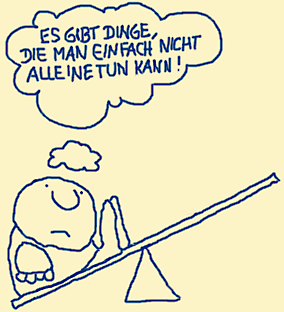 Wir hoffen auf Ihre Unterstützung und freuen uns auf die Zusammenarbeit mit Ihnen! 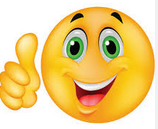 Bussituation an den Schulen in Hersbruck – Einsatz VerstärkerbusseWir haben uns mit dem Landratsamt Nürnberg Land in Lauf kurzgeschlossen und möchten Ihnen eine kurze Zusammenfassung der Gespräche geben. Wir hoffen, dass wir alles korrekt wiedergeben. Für die Schulen in Hersbruck müssen die unterschiedlichen Linien separat betrachtet werden. Es gibt Linien die eigenwirtschaftlich betrieben werden (kommerzielle Linien) und Buslinien welche z.B. über die OVF mit Mitsprache des Landratsamtes durchgeführt werden. Bei den eigenwirtschaftlichen Linien macht die Regierung von Mittelfranken eine Ausschreibung und Busunternehmer können sich bewerben. Dies findet alle 9 Jahre statt. Die Rahmenbedingungen wie z.B. Busgröße und Beschaffenheit des Busses (Behindertenplätze) sowie Fahrplan werden in der Ausschreibung mit angegeben. Vor der Ausschreibung bekommen die jeweiligen Gemeinden das Ganze zur Durchsicht, können ihre Wünsche mit einbringen und sich finanziell beteiligen.  Das Busunternehmen welches den Zuschlag erhält betreibt dann diese Linie eigenwirtschaftlich für 9 Jahre. Nach der Vergabe sind keine Änderungen bzw. Anpassungen mehr möglich. Diese betrifft im Hersbrucker Raum folgende Linien:334	(Neuvergabe 2024)336	(Neuvergabe 2024)337	(Neuvergabe 2024)440	(Neuvergabe 2027)446 	(Neuvergabe 2027)Die von Ministerpräsident Söder angekündigten Zuschüsse sind für diese eigenwirtschaftlich betriebenen Linien vom Freistaat Bayern sehr schwer zu erhalten, somit können hier auch aktuell keine Verstärkerbusse eingesetzt werden. Die Aussage von Markus Söder über den Einsatz von Zusatzbussen, kann daher auf solchen kommerziellen Linien nicht erfolgen.Folgenden Linien im Hersbrucker Raum werden nicht eigenwirtschaftlich betrieben. Für diese Linien wurden Verstärkerbusse beauftragt: 335338StadtbusseFür diese Linien sind bereits Verstärkerbusse bis zu den Herbstferien eingesetzt. Zusatzunterricht im Fach ITSeit Schuljahresbeginn gibt es für IT eine Unterrichtsstunde mehr, die an der JSR der 6. Jahrgangsstufe zu Gute kommt. Außerdem muss die Schule an 4 Nachmittagen ein für die Schule verbindliches und für Schüler freiwilliges Wahlfächerangebot anbieten, das sich mit IT befasst (z.B. Robotik, etc.). Die Schüler konnten sich dazu in die bereitgestellten Listen eintragen.Wichtige Informationen finden Sie außerdem unter der Seite des Elternbeirats auf der Homepage der JSR unter www.jsr-hersbruck.de.Dieser Newsletter erscheint einmal im Monat. Gerne können Sie uns Ihre Themenwünsche über die bekannten Kommunikationswege mitteilen.gez. Andrea Nüßlein Vorsitzende Elternbeirat JSReb-jsr@gmx.de 1. Newsletter Sept. 2020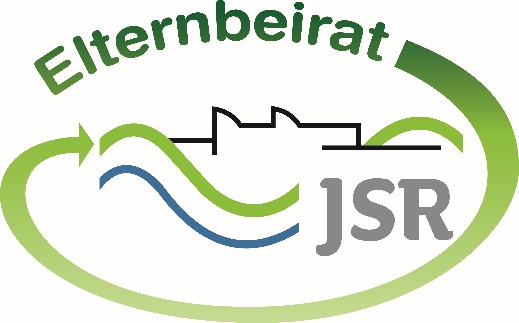 